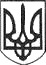 РЕШЕТИЛІВСЬКА МІСЬКА РАДАПОЛТАВСЬКОЇ ОБЛАСТІВИКОНАВЧИЙ КОМІТЕТРІШЕННЯ13 липня 2023 року									№ 157Про надання соціальних послугЦентром надання соціальних послуг Решетилівської міської ради Керуючись законами України „Про місцеве самоврядування в Україні”, „Про соціальні послуги”, постановою Кабінету Міністрів України від 01.06.2020 № 587 „Про організацію надання соціальних послуг” та з метою організації надання соціальних послуг у громаді, виконавчий комітет Решетилівської міської радиВИРІШИВ:Центру надання соціальних послуг Решетилівської міської ради надавати соціальні послуги жителям згідно додатку.Міський голова								О.А.ДядюноваДодаток до рішення виконавчого комітетуРешетилівської міської ради13 липня 2023 року № 157Список осіб,щодо яких прийнято рішення про прийняття на обслуговування Начальник відділу сім’ї,соціального захисту та охорони здоров’я 				       Д. С. Момот№ п\пПІП отримувачаАдреса проживання1Бабир Олександра Олексіївнас. *************, вул.*******, **2Бережна Наталія Іванівнам. *************, вул. *******, **3Бут Олександра Іванівнас. ******, вул. *******, ***4Гусаренко Тетяна Федорівнас. **********, вул. *****, **5Даценко Надія Григорівнас. **********, вул. *******, **6Демко Ніна Василівнас. **********, вул. **********, **7Корячко Світлана Анатоліївнам. *********, вул. *********, **8Косенко Надія Федорівнас. *********, вул. ********, *9Кривенко Ольга Григорівнам. **********, вул. ******, **10Медяник Таїса Петрівнас. **********, вул. **********, *11Медяник Тетяна Миколаївнас. *********, вул. ******, ** 12Тернієвська Клавдія Олексіївнам. *********, вул. *******, **